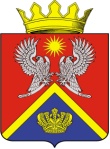 АДМИНИСТРАЦИЯ СУРОВИКИНСКОГОМУНИЦИПАЛЬНОГО РАЙОНАВОЛГОГРАДСКОЙ ОБЛАСТИПОСТАНОВЛЕНИЕот 28.01.2020                                      № 47Об утверждении форм документов в сфере организации регулярных перевозок в границах Суровикинского муниципального района Волгоградской областиВ соответствии с постановлением администрации Суровикинского муниципального района Волгоградской области от 10.01.2018 №4 «Об утверждении Порядка установления, изменения и отмены муниципальных маршрутов регулярных перевозок, а также изменения расписаний движения транспортных средств по муниципальному маршруту регулярных перевозок в границах Суровикинского муниципального района Волгоградской области и Порядка ведения реестра муниципальных маршрутов регулярных перевозок», руководствуясь Уставом Суровикинского муниципального района Волгоградской области, постановляю:Утвердить формы заявлений:об установлении маршрута регулярных перевозок (приложение 1);об изменении маршрута регулярных перевозок (приложение 2);об изменении расписания движения транспортных средств по муниципальному маршруту регулярных перевозок (приложение 3).Утвердить форму планируемого расписания для каждого остановочного пункта (приложение 4).3. Настоящее постановление вступает в силу после его обнародования путем размещения на информационном стенде в здании администрации Суровикинского муниципального района, расположенном по адресу: Волгоградская область, г. Суровикино, ул. Ленина, д.64.4. Контроль за исполнением постановления оставляю за собой.Глава Суровикинского				муниципального района 	         	  	                            И.В. Дмитриев